DĚJEPIS 6. – úkol č. 8 Otevřete si váš  třídní e-mail a  stáhněte si PPT, kde máte 
zajímavé úkoly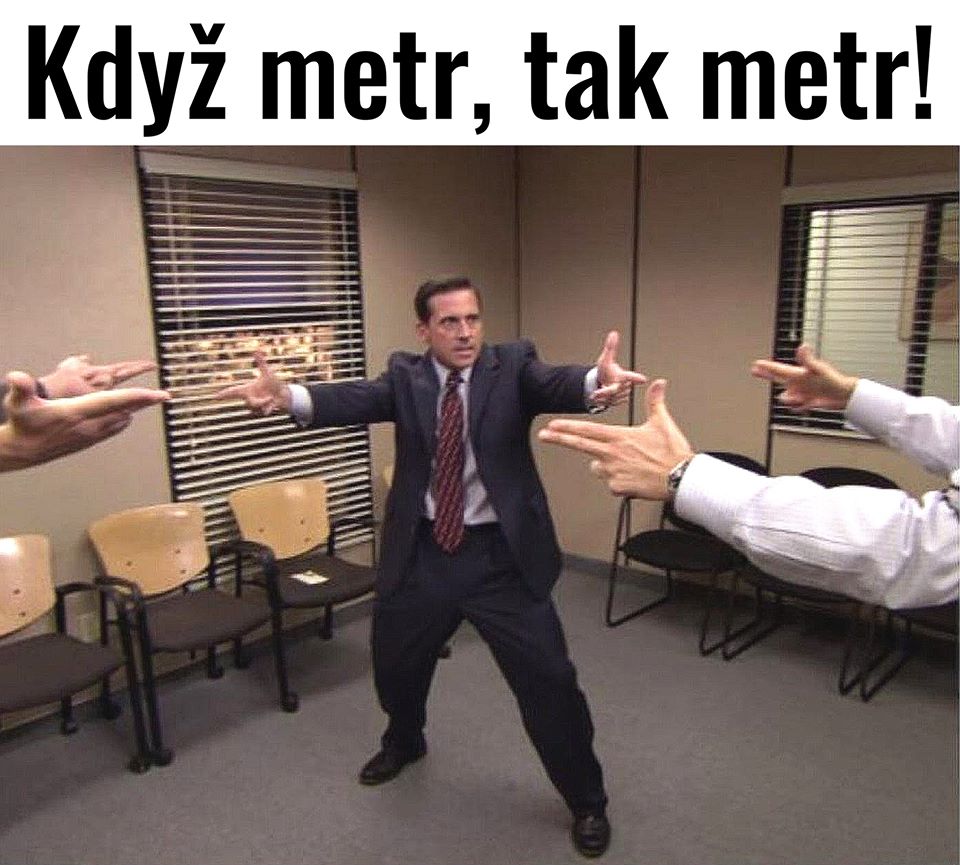 